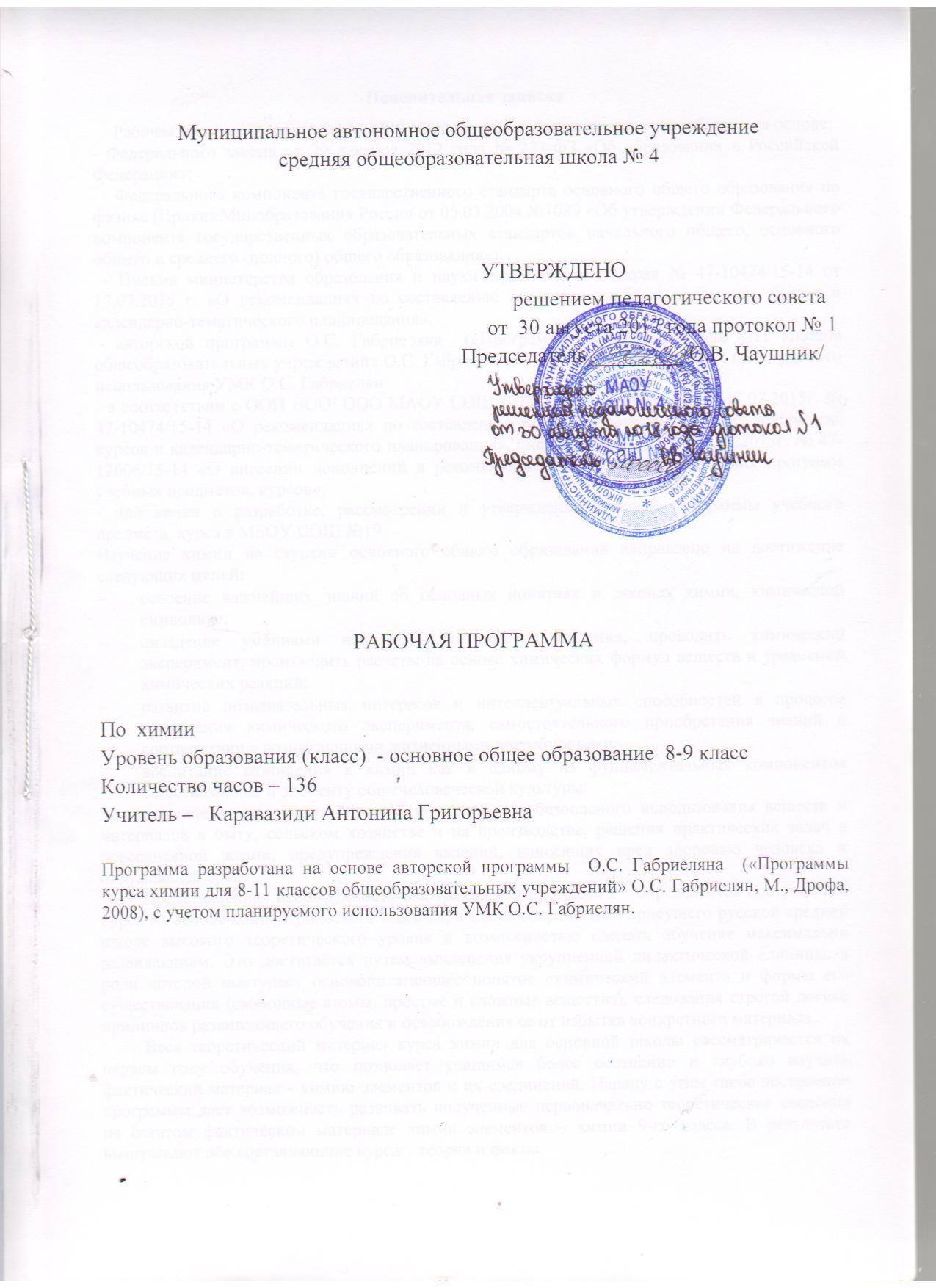 Пояснительная записка	Рабочая программа по химии для 8-9 общеобразовательных классов разработана на основе:- Федерального закона от 29 декабря 2012 года № 273-ФЗ «Об образовании в Российской Федерации»;  - Федерального компонента государственного стандарта основного общего образования по физике (Приказ Минобразования России от 05.03.2004 №1089 «Об утверждении Федерального компонента государственных образовательных стандартов начального общего, основного общего и среднего (полного) общего образования»);  - Письма министерства образования и науки Краснодарского края № 47-10474/15-14 от 17.07.2015 г. «О рекомендациях по составлению программ учебных предметов, курсов и календарно-тематического планирования». - авторской программы О.С. Габриеляна  («Программы курса химии для 8-11 классов общеобразовательных учреждений» О.С. Габриелян, М., Дрофа, 2008), с учетом планируемого использования УМК О.С. Габриелян- в соответствии с ООП НОО/ ООО МАОУ СОШ №12; письмом МОН КК от 17.07.2015г. № 47-10474/15-14 «О рекомендациях по составлению рабочих программ учебных предметов, курсов и календарно-тематического планирования», письмом МОН КК от 20.08.2015г. № 47-12606/15-14 «О внесении дополнений в рекомендации по составлению рабочих программ учебных предметов, курсов»,- положения о разработке, рассмотрении и утверждении рабочей программы учебного предмета, курса в МБОУ СОШ №19Изучение химии на ступени основного общего образования направлено на достижение следующих целей:освоение важнейших знаний об основных понятиях и законах химии, химической символике;овладение умениями наблюдать химические явления, проводить химический эксперимент, производить расчеты на основе химических формул веществ и уравнений химических реакций;развитие познавательных интересов и интеллектуальных способностей в процессе проведения химического эксперимента, самостоятельного приобретения знаний в соответствии с возникающими жизненными потребностями;воспитание отношения к химии как к одному из фундаментальных компонентов естествознания и элементу общечеловеческой культуры;применение полученных знаний и умений для безопасного использования веществ и материалов в быту, сельском хозяйстве и на производстве, решения практических задач в повседневной жизни, предупреждения явлений, наносящих вред здоровью человека и окружающей среде.Представленная необходимость выбора данной программы   определяется построением курса на основе концентрического подхода, а также сохранением присущего русской средней школе высокого теоретического уровня и возможностью сделать обучение максимально развивающим. Это достигается путем вычленения укрупненной дидактической единицы, в роли которой выступает основополагающее понятие «химический элемент» и формы его существования (свободные атомы, простые и сложные вещества), следования строгой логике принципов развивающего обучения и освобождения ее от избытка конкретного материала.Весь теоретический материал курса химии для основной школы рассматривается на первом году обучения, что позволяет учащимся более осознанно и глубоко изучить фактический материал - химию элементов и их соединений. Наряду с этим такое построение программы дает возможность развивать полученные первоначально теоретические сведения на богатом фактическом материале химии элементов – химии 9-го класса. В результате выигрывают обе составляющие курса:   теория и факты.Общая характеристика учебного предмета Особенности содержания обучения химии в основной школе обусловлены спецификой химии как науки и поставленными задачами. Основными проблемами химии являются изучение состава и строения веществ, зависимости их свойств от строения, получение веществ с заданными свойствами, исследование закономерностей химических реакций и путей управления ими в целях получения веществ, материалов, энергии.Предлагаемое пособие по химии раскрывает вклад учебного предмета в достижение целей основного общего образования и определяет важнейшие содержательные линии предмета:«вещество» — знание о составе и строении веществ, их свойствах и биологическом значении;«химическая реакция» — знание о превращениях одних веществ в другие, условиях протекания и способах управления реакциями;«применение веществ» — знание и опыт безопасного обращения с веществами, материалами и процессами, необходимыми в быту и на производстве;«язык химии» — оперирование системой важнейших химических понятий, знание химической номенклатуры, т.е. их названия (в том числе и тривиальные),   владение химической символикой (химическими формулами и уравнениями),  а также правила перевода информации с естественного языка на язык химии и обратно. 	В программе содержание представлено не по линиям, а по разделам.   Значительное место в содержании курса отводится химическому эксперименту. Он позволяет сформировать у учащихся специальные предметные умения работать с химическими веществами, выполнять простые химические опыты, научить их безопасному и экологически грамотному обращению с веществами в быту и на производстве.	Практические работы сгруппированы в блоки — химические практикумы, которые служат не только средством закрепления умений и навыков, но и контроля качества их сформированности. По своему усмотрению, а также исходя, из возможностей школьного кабинета химии, учитель может изменить и структуру представленного в программе практикума, например, увеличить число лабораторных работ за счет сокращения демонстраций.Место учебного предмета в учебном планеФедеральный базисный учебный план для образовательных учреждений Российской Федерации отводит 136 часов для обязательного изучения химии на базовом уровне ступени обязательного общего образования по 68 учебных часа из расчета 2 учебных часа в неделю. Учебный план школы полностью соответствует с Федеральным базисным учебным планом.Для реализации данной программы выбраны учебники:Химия. 8 класс: учеб. Для общеобразовательных учреждений / О.С. Габриелян. -2-е изд., стереотип.- М.: Дрофа,2013.  Химия. 9 класс: учеб. Для общеобразовательных учреждений / О.С. Габриелян. -13-е изд., стереотип.- М.: Дрофа, 2013Содержание учебного предмета8  класс Введение (4 ч)Химия — наука о веществах, их свойствах и превращениях.Понятие о химическом элементе и формах его существования: свободных атомах, простых и сложных веществах.Превращения веществ. Отличие химических реакций от физических явлений. Роль химии в жизни человека. Хемофилия и хемофобия.Краткие сведения из истории возникновения и развития химии. Период алхимии. Понятие о философском камне. Химия в XVI в. Развитие химии на Руси. Роль отечественных ученых в становлении химической науки — работы М. В. Ломоносова, А. М. Бутлерова, Д. И. Менделеева.Химическая символика. Знаки химических элементов и происхождение их названий. Химические формулы. Индексы и коэффициенты. Относительные атомная и молекулярная массы. Расчет массовой доли химического элемента по формуле вещества.Периодическая система химических элементов Д. И. Менделеева, ее структура: малые и большие периоды, группы и подгруппы (главная и побочная). Периодическая система как справочное пособие для получения сведений о химических элементах.Расчетные задачи. 1. Нахождение относительной молекулярной массы вещества по его химической формуле. 2. Вычисление массовой доли химического элемента в веществе по его формуле.Тема 1   Атомы химических элементов (10ч)Атомы как форма существования химических элементов. Основные сведения о строении атомов. Доказательства сложности строения атомов. Опыты Резерфорда. Планетарная модель строения атома.Состав атомных ядер: протоны и нейтроны. Относительная атомная масса. Взаимосвязь понятий «протон», «нейтрон», «относительная атомная масса».Изменение числа протонов в ядре атома — образование новых химических элементов.Изменение числа нейтронов в ядре атома — образование изотопов. Современное определение понятия «химический элемент». Изотопы как разновидности атомов одного химического элемента.Электроны. Строение электронных оболочек атомов химических элементов № 1—20 периодической системы Д. И. Менделеева. Понятие о завершенном и незавершенном электронном слое (энергетическом уровне).Периодическая система химических элементов Д. И. Менделеева и строение атомов: физический смысл порядкового номера элемента, номера группы, номера периода.Изменение числа электронов на внешнем электронном уровне атома химического элемента — образование положительных и отрицательных ионов. Ионы, образованные атомами металлов и неметаллов. Причины изменения металлических и неметаллических свойств в периодах и группах.Образование бинарных соединений. Понятие об ионной связи. Схемы образования ионной связи.Взаимодействие атомов химических элементов-неметаллов между собой — образование двухатомных молекул простых веществ. Ковалентная неполярная химическая связь. Электронные и структурные формулы.Взаимодействие атомов химических элементов-неметаллов между собой — образование бинарных соединений неметаллов. Электроотрицательность. Понятие о ковалентной полярной связи.Взаимодействие атомов химических элементов-металлов между собой — образование металлических кристаллов. Понятие о металлической связи.Демонстрации. Модели атомов химических элементов. Периодическая система химических элементов Д. И. Менделеева.Тема 2  Простые вещества (7ч)Положение металлов и неметаллов в периодической системе химических элементов Д. И. Менделеева. Важнейшие простые вещества — металлы: железо, алюминий, кальций, магний, натрий, калий. Общие физические свойства металлов.Важнейшие простые вещества — неметаллы, образованные атомами кислорода, водорода, азота, серы, фосфора, углерода. Способность атомов химических элементов к образованию нескольких простых веществ — аллотропия. Аллотропные модификации кислорода, фосфора и олова. Металлические и неметаллические свойства простых веществ. Относительность деления простых веществ на металлы и неметаллы.Постоянная Авогадро. Количество вещества. Моль. Молярная масса. Молярный объем газообразных веществ. Кратные единицы количества вещества — миллимоль и киломоль, миллимолярная и киломолярная массы вещества, миллимолярный и киломолярный объемы газообразных веществ.Расчеты с использованием понятий «количество вещества», «молярная масса», «молярный объем газов», «постоянная Авогадро».Расчетные задачи. 1. Вычисление молярной массы веществ по химическим формулам. 2. Расчеты с использованием понятий «количество вещества», «молярная масса», «молярный объем газов», «постоянная Авогадро».Демонстрации. Получение озона. Образцы белого и серого олова, белого и красного фосфора. Некоторые металлы и неметаллы количеством вещества 1 моль. Модель молярного объема газообразных веществ.Тема 3Соединения химических элементов (12ч)Степень окисления. Определение степени окисления элементов по химической формуле соединения. Составление формул бинарных соединений, общий способ их называния. Бинарные соединения: оксиды, хлориды, сульфиды и др. Составление их формул. Представители оксидов: вода, углекислый газ и негашеная известь.2-1866Представители летучих водородных соединений: хлороводород и аммиак.Основания, их состав и названия. Растворимость оснований в воде. Таблица растворимости гидроксидов и солей в воде. Представители щелочей: гидроксиды натрия, калия и кальция. Понятие о качественных реакциях. Индикаторы. Изменение окраски индикаторов в щелочной среде.Кислоты, их состав и названия. Классификация кислот. Представители кислот: серная, соляная и азотная. Изменение окраски индикаторов в кислотной среде.Соли как производные кислот и оснований. Их состав и названия. Растворимость солей в воде. Представители солей: хлорид натрия, карбонат и фосфат кальция.Аморфные и кристаллические вещества.Межмолекулярные взаимодействия. Типы кристаллических решеток: ионная, атомная, молекулярная и металлическая. Зависимость свойств веществ от типов кристаллических решеток.Вещества молекулярного и немолекулярного строения. Закон постоянства состава для веществ молекулярного строения.Чистые вещества и смеси. Примеры жидких, твердых и газообразных смесей. Свойства чистых веществ и смесей. Их состав. Массовая и объемная доли компонента смеси. Расчеты, связанные с использованием понятия «доля».Расчетные задачи. 1. Расчет массовой и объемной долей компонентов смеси веществ. 2. Вычисление массовой доли вещества в растворе по известной массе растворенного вещества и массе растворителя. 3. Вычисление массы растворяемого вещества и растворителя, необходимых для приготовления определенной массы раствора с известной массовой долей растворенного вещества.Демонстрации. Образцы оксидов, кислот, оснований и солей. Модели кристаллических решеток хлорида натрия, алмаза, оксида углерода (IV). Взрыв смеси водорода с воздухом. Способы разделения смесей. Дистилляция воды.Лабораторные опыты. 1. Знакомство с образцами веществ разных классов. 2. Разделение смесей.Тема 4   Изменения, происходящие с веществами (10ч)Понятие явлений как изменений, происходящих с веществами. Явления, связанные с изменением кристаллического строения вещества при постоянном его составе, — физические явления. Физические явления в химии: дистилляция, кристаллизация, выпаривание и возгонка веществ, центрифугирование.Явления, связанные с изменением состава вещества, химические реакции. Признаки и условия протекания химических реакций. Понятие об экзо- и эндотермических реакциях. Реакции горения как частный случай экзотермических реакций, протекающих с выделением света.Закон сохранения массы веществ. Химические уравнения. Значение индексов и коэффициентов. Составление уравнений химических реакций.Расчеты по химическим уравнениям. Решение задач на нахождение количества вещества, массы или объема продукта реакции по количеству вещества, массе или объему исходного вещества. Расчеты с использованием понятия «доля», когда исходное вещество дано в виде раствора с заданной массовой долей растворенного вещества или содержит определенную долю примесей.Реакции разложения. Понятие о скорости химических реакций. Катализаторы. Ферменты.Реакции соединения. Каталитические и некаталитические реакции. Обратимые и необратимые реакции. Реакции замещения. Электрохимический ряд напряжений металлов, его использование для прогнозирования возможности протекания реакций между металлами и растворами кислот. Реакции вытеснения одних металлов из растворов их солей другими металлами.Реакции обмена. Реакции нейтрализации. Условия протекания реакций обмена в растворах до конца.Типы химических реакций (по признаку «число и состав исходных веществ и продуктов реакции») на примере свойств воды. Реакция разложения — электролиз воды. Реакции соединения — взаимодействие воды с оксидами металлов и неметаллов. Понятие «гидроксиды». Реакции замещения — взаимодействие воды сщелочными и щелочноземельными металлами. Реакции обмена (на примере гидролиза сульфида алюминия и карбида кальция).Расчетные задачи. 1. Вычисление по химическим уравнениям массы или количества вещества по известной массе или количеству вещества одного из вступающих в реакцию веществ или продуктов реакции. 2. Вычисление массы (количества вещества, объема) продукта реакции, если известна масса исходного вещества, содержащего определенную долю примесей. 3. Вычисление массы (количества вещества, объема) продукта реакции, если известна масса раствора и массовая доля растворенного вещества.Демонстрации. Примеры физических явлений: а) плавление парафина; б) возгонка иодаили бензойной кислоты; в) растворение перманганата калия; г) диффузия душистых веществ с горящей лампочки накаливания. Примеры химических явлений: а) горение магния, фосфора; б) взаимодействие соляной кислоты с мрамором или мелом; в) получение гидроксида меди (II); г) растворение полученного гидроксида в кислотах; д) взаимодействие оксида меди (II) с серной кислотой при нагревании; е) разложение перманганата калия; ж) взаимодействие разбавленных кислот с металлами; з) разложение пероксида водорода; и) электролиз воды.Лабораторные опыты. 3. Сравнение скорости испарения воды и спирта по исчезновению их капель на фильтровальной бумаге. 4. Окисление меди в пламени спиртовки или горелки. 5. Помутнение известковой воды от выдыхаемого углекислого газа. 6. Получение углекислого газа взаимодействием соды и кислоты. 7. Замещение меди в растворе хлорида меди (II) железом.Тема 5. Практикум 1  Простейшие операции с веществом (5ч)1. Правила техники безопасности при работе в химическом кабинете. Приемы обращения с лабораторным оборудованием и нагревательными приборами. 2. Наблюдения за изменениями, происходящими с горящей свечой, и их описание.  3. Анализ почвы и воды.  4. Признаки химических реакций. 5. Приготовление раствора сахара и расчет его массовой доли в раствореТема 6   Растворение. Растворы.Свойства растворов электролитов (18ч)Растворение как физико-химический процесс. Понятие о гидратах и кристаллогидратах. Растворимость. Кривые растворимости как модель зависимости растворимости твердых веществ от температуры. Насыщенные, ненасыщенные и пересыщенные растворы. Значение растворов для природы и сельского хозяйства.Понятие об электролитической диссоциации. Электролиты и неэлектролиты. Механизм диссоциации электролитов с различным типом химической связи. Степень электролитической диссоциации. Сильные и слабые электролиты.Основные положения теории электролитической диссоциации. Ионные уравнения реакций. Условия протекания реакции обмена между электролитами до конца в свете ионных представлений.Классификация ионов и их свойства.Кислоты, их классификация. Диссоциация кислот и их свойства в свете теории электролитической диссоциации. Молекулярные и ионные уравнения реакций кислот. Взаимодействие кислот с металлами. Электрохимический ряд напряжений металлов. Взаимодействие кислот с оксидами металлов. Взаимодействие кислот с основаниями — реакция нейтрализации. Взаимодействие кислот с солями. Использование таблицы растворимости для характеристики химических свойств кислот.Основания, их классификация. Диссоциация оснований и их свойства в свете теории электролитической диссоциации. Взаимодействие оснований с кислотами, кислотными оксидами и солями. Использование таблицы растворимости для характеристики химических свойств оснований. Разложение нерастворимых оснований при нагревании.Соли, их классификация и диссоциация различных типов солей. Свойства солей в свете теории электролитической диссоциации. Взаимодействие солей с металлами, условия протекания этих реакций. Взаимодействие солей с кислотами, основаниями и солями. Использование таблицы растворимости для характеристики химических свойств солей.Обобщение сведений об оксидах, их классификации и химических свойствах.Генетические ряды металлов и неметаллов. Генетическая связь между классами неорганических веществ. Окислительно-восстановительные реакции. Окислитель и восстановитель, окисление и восстановление.Реакции ионного обмена и окислительно-восстановительные реакции. Составление уравнений окислительно-восстановительных реакций методом электронного баланса.Свойства простых веществ — металлов и неметаллов, кислот и солей в свете представлений об окислительно-восстановительных процессах.Демонстрации. Испытание веществ и их растворов на электропроводность. Движение окрашенных ионов в электрическом поле. Зависимость электропроводности уксусной кислоты от концентрации. Взаимодействие цинка с серой, соляной кислотой, хлоридом меди (II). Горение магния. Взаимодействие хлорной и сероводородной воды.Лабораторные опыты. 8. Реакции, характерные для растворов кислот (соляной или серной). 9. Реакции, характерные для растворов щелочей (гидроксидов натрия или калия). 10. Получение и свойства нерастворимого основания, например гидроксида меди (II). 11. Реакции, характерные для растворов солей (например, для хлорида меди (И). 12. Реакции, характерные для основных оксидов (например, для оксида кальция). 13. Реакции, характерные для кислотных оксидов (например, для углекислого газа).Тема 7. Практикум 2. Свойства растворов электролитов  (2ч)6. Ионные реакции. 7. Условия течения химических реакций между растворами электролитов до конца. 8. Свойства кислот, оснований, оксидов и солей. 9. Решение экспериментальных задач.  При 2 ч в неделю проводится только практические работы 8 и 9.Перечень лабораторных опытов1. Знакомство с образцами веществ разных классов. 2. Разделение смесей.3. Сравнение скорости испарения воды и спирта по исчезновению их капель на фильтровальной бумаге. 4. Окисление меди в пламени спиртовки или горелки. 5. Помутнение известковой воды от выдыхаемого углекислого газа. 6. Получение углекислого газа взаимодействием соды и кислоты. 7. Замещение меди в растворе хлорида меди (II) железом.8. Реакции, характерные для растворов кислот (соляной или серной). 9. Реакции, характерные для растворов щелочей (гидроксидов натрия или калия). 10. Получение и свойства нерастворимого основания, например гидроксида меди (II). 11. Реакции, характерные для растворов солей (например, для хлорида меди (II).   12. Реакции, характерные для основных оксидов (например, для оксида кальция). 13. Реакции, характерные для кислотных оксидов (например, для углекислого газа).Перечень практических работПрактикум 1. Простейшие операции с веществом- 5чПрактическая работа №1  Правила техники безопасности при работе в химическом кабинете. Приемы обращения с лабораторным оборудованием и нагревательными приборами.Практическая работа №2  Наблюдения за изменениями, происходящими с горящей свечой, и их описание.  Практическая работа №3  .Анализ почвы и воды.  Практическая работа №4 Признаки химических реакций.Практическая работа №5 Приготовление раствора сахара и расчет его массовой доли в растворе. Практикум 2.Свойства растворов электролитов 2ч Практическая работа №6 Свойства кислот, оснований, оксидов и солей. Практическая работа №7 Решение экспериментальных задач.Содержание   учебного предмета 9 класса Повторение основных вопросов курса 8 класса и введение в курс 9 класса (6 ч )Характеристика элемента по его положению в периодической системе химических элементов Д. И. Менделеева. Свойства оксидов, кислот, оснований и солей в свете теории электролитической диссоциации и процессов окисления-восстановления. Генетические ряды металла и неметалла.Понятие о переходных элементах. Амфотерность. Генетический ряд переходного элемента.Периодический закон и периодическая система химических элементов Д. И. Менделеева в свете учения о строении атома. Их значение.Лабораторный опыт. 1. Получение гидроксида цинка и исследование его свойств.Тема 1. Металлы (15 ч)Положение металлов в периодической системе химических элементов Д. И. Менделеева. Металлическая кристаллическая решетка и металлическая химическая связь. Общие физические свойства металлов. Сплавы, их свойства и значение. Химические свойства металлов как восстановителей. Электрохимический ряд напряжений металлов и его использование для характеристики химических свойств конкретных металлов. Способы получения металлов: пиро-, гидро- и электрометаллургия. Коррозия металлов и способы борьбы с ней.Общая характеристикащелочных металлов.Металлы в природе. Общие способы их получения. Строение атомов. Щелочные металлы — простые вещества, их физические и химические свойства. Важнейшие соединения щелочных металлов — оксиды, гидроксиды и соли (хлориды, карбонаты, сульфаты, нитраты), их свойства и применение в народном хозяйстве. Калийные удобрения.Общая характеристикаэлементов главнойподгруппыII группы. Строение атомов. Щелочноземельные металлы — простые вещества, их физические и химические свойства. Важнейшие соединения щелочноземельных металлов — оксиды, гидроксиды и соли (хлориды, карбонаты, нитраты, сульфаты и фосфаты), их свойства и применение в народном хозяйстве.Алюминий.Строение атома, физические и химические свойства простого вещества. Соединения алюминия — оксид и гидроксид, их амфотерный характер. Важнейшие соли алюминия. Применение алюминия и его соединений.Железо.Строение атома, физические и химические свойства простого вещества. Генетические ряды Fe2+ и Fe3+. Качественные реакции на Fe2+ и Fe3+. Важнейшие соли железа. Значение железа, его соединений и сплавов в природе и народном хозяйстве.Демонстрации. Образцы щелочных и щелочноземельных металлов. Образцы сплавов. Взаимодействие натрия, лития и кальция с водой. Взаимодействие натрия и магния с кислородом. Взаимодействие металлов с неметаллами. Получение гидроксидов железа (II) и (III).Лабораторные опыт2. Ознакомление с образцами металлов. Лабораторные опыт 3. Взаимодействие металлов с растворами кислот и солей. Лабораторные опыт 4. Ознакомление с образцами природных соединений: а) натрия; б) кальция; в) алюминия; г) железа. Лабораторные опыт 5. Получение гидроксида алюминия и его взаимодействие с растворами кислот и щелочей. Лабораторные опыт 6. Качественные реакции на ионы Fe2+ и Fe3+.Тема 2   Практикум 1Свойства металлов и их соединений (3 ч)Практическая работа №1.Осуществление цепочки химических превращений металлов. Практическая работа №2. Получение и свойства соединений металлов.  Практическая работа№3. Решение экспериментальных задач на распознавание и получение веществ.Тема 3. Неметаллы (23 ч)Общая характеристика неметаллов: положение в периодической системе Д. И. Менделеева, особенности строения атомов, электроотрицательность как мера «неметалличности», ряд электроотрицательности. Кристаллическое строение неметаллов — простых веществ. Аллотропия. Физические свойства неметаллов. Относительность понятий «металл», «неметалл».Водород. Положение в периодической системе химических элементов Д. И. Менделеева. Строение атома и молекулы. Физические и химические свойства водорода, его получение и применение.Общая характеристикагалогенов. Строение атомов.  Простые вещества,  их физические и химические свойства. Основные соединения галогенов (галогеноводороды и галогениды), их свойства. Качественная реакция на хлорид-ион. Краткие сведения о хлоре, броме, фторе и иоде. Применение галогенов и их соединений в народном хозяйстве.Сера. Строение атома, аллотропия, свойства и применение ромбической серы. Оксиды серы (IV) и (VI), их получение, свойства и применение. Сероводородная и сернистая кислоты. Серная кислота и ее соли, их применение в народном хозяйстве. Качественная реакция на сульфат-ион.Азот. Строение атома и молекулы, свойства простого вещества. Аммиак, строение, свойства, получение и применение. Соли аммония, их свойства и применение. Оксиды азота (II) и (IV). Азотная кислота, ее свойства и применение. Нитраты и нитриты, проблема их содержания в сельскохозяйственной продукции. Азотные удобрения.Фосфор. Строение атома, аллотропия, свойства белого и красного фосфора, их применение. Основные соединения: оксид фосфора (V), ортофосфорная кислота и фосфаты. Фосфорные удобрения.Углерод. Строение атома, аллотропия, свойства аллотропных модификаций, применение. Оксиды углерода (II) и (IV), их свойства и применение. Качественная реакция на углекислый газ. Карбонаты: кальцит, сода, поташ, их значение в природе и жизни человека. Качественная реакция на карбонат-ион.Кремний. Строение атома, кристаллический кремний, его свойства и применение. Оксид кремния (IV), его природные разновидности. Силикаты. Значение соединений кремния в живой и неживой природе. Понятие о силикатной промышленности .Демонстрации. Образцы галогенов — простых веществ. Взаимодействие галогенов с натрием алюминием. Вытеснение хлором брома или йода из растворов их солей. Взаимодействие серы с металлами, водородом и кислородом. Взаимодействие концентрированной азотной кислоты с медью.Поглощение углем растворенных веществ или газов. Восстановление меди из ее оксида углем. Образцы природных соединений хлора, серы, фосфора, углерода, кремния. Образцы важнейших для народного хозяйства сульфатов, нитратов, карбонатов, фосфатов. Образцы стекла, керамики, цемента.Лабораторные опыты. 7. Качественная реакция на хлорид-ион. 8. Качественная реакция на сульфат-ион. 9. Распознавание солей аммония. 10. Получение углекислого газа и его распознавание. 11. Качественная реакция на карбонат-ион. 12. Ознакомление с природными силикатами. 13. Ознакомление с продукцией силикатной промышленности.Тема 4   Практикум 2.Свойства неметаллов и их соединений (3ч)Практическая работа №4. Решение экспериментальных задач по теме «Подгруппа кислорода». Практическая работа№5. Решение экспериментальных задач по теме «Подгруппы азота и углерода». Практическая работа№6. Получение, собирание и распознавание газов.Тема 5. Органические соединения (10ч )Вещества органические и неорганические, относительность понятия «органические вещества». Причины многообразия органических соединений. Химическое строение органических соединений. Молекулярные и структурные формулы органических веществ.Метан и этан: строение молекул. Горение метана и этана. Дегидрирование этана. Применение метана.Химическое строение молекулы этилена. Двойная связь. Взаимодействие этилена с водой. Реакции полимеризации этилена. Полиэтилен и его значение.Понятие о предельных одноатомных спиртах на примерах метанола и этанола. Трехатомный спирт — глицерин.Понятие об альдегидах на примере уксусного альдегида. Окисление альдегида в кислоту.Одноосновные предельные карбоновые кислоты на примере уксусной кислоты. Ее свойства и применение. Стеариновая кислота как представитель жирных карбоновых кислот.Реакции этерификации и понятие о сложных эфирах. Жиры как сложные эфиры глицерина и жирных кислот.Понятие об аминокислотах. Реакции поликонденсации. Белки, их строение и биологическая роль.Понятие об углеводах. Глюкоза, ее свойства и значение. Крахмал и целлюлоза (в сравнении), их биологическая роль.Демонстрации. Модели молекул метана и других углеводородов. Взаимодействие этилена с бромной водой и раствором перманганата калия. Образцы этанола и глицерина. Качественная реакция на многоатомные спирты. Получение уксусно-этилового эфира. Омыление жира. Взаимодействие глюкозы с аммиачным раствором оксида серебра. Качественная реакция на крахмал. Доказательство наличия функциональных групп в растворах аминокислот. Горение белков (шерсти или птичьих перьев). Цветные реакции белков.Лабораторные опыты. 14.Изготовление моделей молекул углеводородов. Лабораторные опыт 15. Свойства глицерина. Лабораторные опыт 16. Взаимодействие глюкозы с гидроксидом меди (II) без нагревания и при нагревании. Лабораторные опыт 17. Взаимодействие крахмала с иодом.Тема 6. Обобщение знаний по химии за курс основной школы (8ч)Физический смысл порядкового номера элемента в периодической системе химических элементов Д. И. Менделеева, номеров периода и группы. Закономерности изменения свойств элементов и их соединений в периодах и группах в свете представлений о строении атомов элементов. Значение периодического закона.Типы химических связей и типы кристаллических решеток. Взаимосвязь строения и свойств веществ.Классификация химических реакций по различным признакам (число и состав реагирующих и образующихся веществ; тепловой эффект; использование катализатора; направление; изменение степеней окисления атомов).Простые и сложные вещества. Металлы и неметаллы. Генетические ряды металла, неметалла и переходного металла. Оксиды (основные, амфотерные и кислотные), гидроксиды (основания, амфотерные гидроксиды и кислоты) и соли: состав, классификация и общие химические свойства в свете теории электролитической диссоциации и представлений о процессах окисления-восстановления.Перечень лабораторных опытов1. Получение гидроксида цинка и исследование его свойств2. Ознакомление с образцами металлов. 3. Взаимодействие металлов с растворами кислот и солей. 4. Ознакомление с образцами природных соединений: а) натрия; б) кальция; в) алюминия; г) железа. 5. Получение гидроксида алюминия и его взаимодействие с растворами кислот и щелочей. 6. Качественные реакции на ионы Fe2+ и Fe3+.7. Качественная реакция на хлорид-ион. 8. Качественная реакция на сульфат-ион. 9. Распознавание солей аммония. 10. Получение углекислого газа и его распознавание. 11. Качественная реакция на карбонат-ион. 12. Ознакомление с природными силикатами. 13. Ознакомление с продукцией силикатной промышленности.14.Изготовление моделей молекул углеводородов.15. Свойства глицерина. 16. Взаимодействие глюкозы с гидроксидом меди (II) без нагревания и при нагревании. 17. Взаимодействие крахмала с иодом.Перечень практических работПрактическая работа №1.Осуществление цепочки химических превращений металлов. Практическая работа №2. Получение и свойства соединений металлов.  Практическая работа №3. Решение экспериментальных задач на распознавание и получение веществПрактическая работа №4. Решение экспериментальных задач по теме «Подгруппа кислорода».    Практическая работа №5. Решение экспериментальных задач по теме «Подгруппы азота и углерода».Практическая работа №6. Получение, собирание и распознавание газов.Проекты учащихся  по темам «Элементы ПСХЭ, их значение»Тематическое планированиеМатериально-техническое  обеспечение образовательной деятельности- Печатные пособия1. Химия. 8 класс: учеб. Для общеобразовательных учреждений / О.С.Габриелян. -2-е изд., стереотип.- М.: Дрофа,2013.2. Химия. 9 класс: учеб. Для общеобразовательных учреждений / О.С.Габриелян. -13-е изд., стереотип.- М.: Дрофа, 2013.-экранно-звуковые  пособия 1.Химия (8-11класс) Виртуальная лаборатория (электронное учебное издание)2. Видеоуроки Химия 8 класс3.Видеоуроки Химия 9 класс4.Инфоурок Химия тесты 8-11 классы5. Наглядная химия (Комплект дисков)- технические средства обучения 1.Компьютер2. Мультимедийный проектор Цифровые и электронные образовательные  ресурсы:http://www.mon.gov.ru Министерство образования и наукиhttp://www.fipi.ru Портал ФИПИ – Федеральный институт педагогических измеренийhttp://www.ege.edu.ru Портал ЕГЭ (информационной поддержки ЕГЭ)http://www.probaege.edu.ru Портал Единый экзаменhttp://edu.ru/index.php Федеральный портал «Российское образование»http://www.infomarker.ru/top8.html RUSTEST.RU - федеральный центр тестирования.http://www.pedsovet.org Всероссийский Интернет-Педсовет.http://ru.wikipedia.org/ - свободная энциклопедия;http://him.1september.ru/электронная версия газеты «Химия»; портал (Методические разработки для уроков химии, презентации); http://www.uroki.net – разработки уроков, сценарии, конспекты, поурочное планирование;http://www.it-n.ru – сеть творческих учителей;http://festival.1september.ru/ - уроки и презентации;http://infourok.org/ – разработки уроков, презентации.http://kontren.narod.ru - информационно-образовательный сайт для тех, кто изучает химию, кто ее преподает, для всех кто интересуется химией. http://www.alhimik.ru/  - Алхимик один из лучших сайтов русскоязычного химического Интернета ориентированный на учителя и ученика, преподавателя и студента. Учебно-практическое иучебно-лабораторное оборудование Микролаборатория химическая;пробирки стеклянные;колбы конические;стаканы стеклянные на 50 мл;палочки стеклянные;трубки соединительные: стеклянные, резиновые;пробки резиновые;спиртовки;держалки для пробирок;штатив лабораторный;штатив для пробирок;воронка стеклянная;фильтр;спички;асбестовая сетка;лучинки.Реактивы:кислоты: соляная, серная, азотная;щелочи: гидроксид натрия, гидроксид кальция;основания: гидроксид меди (II) , гидроксид железа (III);соли: карбонат кальция, хлорид натрия, хлорид меди (II), нитрат серебра, хлорид бария, карбонат натрия, хлорид алюминия, перманганат калия,  нитрат калия,  медный купорос,  сульфат железа (III), сульфат цинка,  суперфосфат,  аммиачная селитра,  мочевина (карбамид), хлорид калия,  сульфат натрия, силикат натрия, сульфат алюминия;простые вещества: уголь, цинк, железо, алюминий, магний, медь, свинец;сложные вещества: мрамор, сахар;индикаторы;оксиды: меди (II), оксид марганца (IV);3.Органические вещества:соли: ацетат натрия, фенолят натрия;кислоты: уксусная кислота,  муравьиная кислота, олеиновая;спирты: глицерин, углеводы: крахмал, глюкоза, сахароза.Класс89Количество часов в неделю22Итого6868Всего 136136№Раздел, темаАвторская программа Рабочая программаРабочая программа8 класс9 классIВведение44IIАтомы химических элементов1010IIIПростые вещества77IVСоединения химических элементов12124.1.Важнейшие классы неорганических соединений74.2Чистые вещества и смеси5VИзменения, происходящие с веществами1010VIПростейшие операции с веществами. Химический практикум55VIIРастворы. Растворение. Свойства растворов электролитов18187.1.Электролитическая диссоциация47.2.Классы неорганических соединений в свете ТЭД87.3.Окислительно-восстановительные реакции6VIIIСвойство электролитов22Итого часов Итого часов 6868Повторение основных вопросов курса 8 класса и введение в курс 9 класса66IМеталлы15151.1.Общие свойства металлов51.2.Щелочные металлы21.3.Щелочно-земельные металлы21.4.Алюминий и железо41.5.Обобщение и контроль знаний по теме «Металлы»2IIПрактикум №1 Свойства металлов и их соединений33IIIНеметаллы23233.1.Общая характеристика неметаллов. 1Водород 1Галогены13.2Сера и ее соединения33.3.Азот и его соединения53.4.Фосфор. 2Углерод3Кремний.23.5.Обобщение и контроль знаний по теме «Неметаллы»3IVПрактикум №2 Свойства неметаллов и их соединений33VОрганические вещества1010VIОбобщение знаний по химии за курс основной школы88ИТОГО6868ВсегоВсего136СОГЛАСОВАНО:Протокол  заседания методического объединения учителей ЕМЦ                 МАОУ СОШ№4 от « 29» августа 2017года №1 _________________Н.Ю. Карева .                                СОГЛАСОВАНО:                          Заместитель директора по УВР                                               ___________________________                          « 29 »  августа   2017 года